The SPARK Method Case Study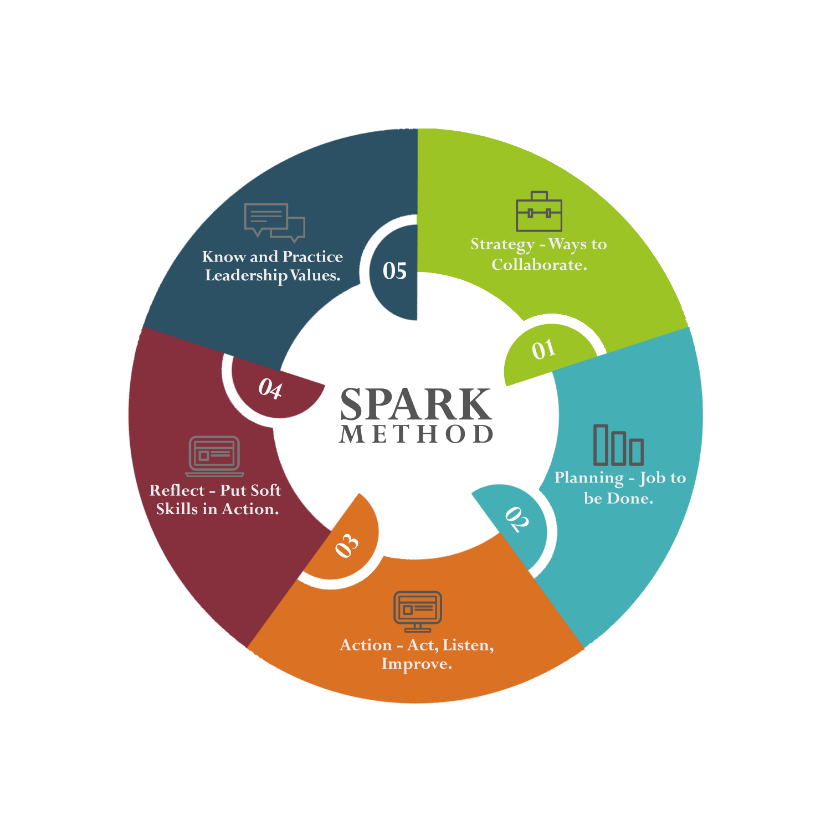 Course Title Flawless Project Management with the SPARK MethodCourse Learning GoalsKnow where to start with Project Management, communicate and cooperate effectively.Know how to lead a team.Case Study Check List Area“K” - Know and Practice Leadership Values. Case Study Section TitleTask DescriptionTraining Lesson CompletedCase Study Task CompletedTested on a Real ProjectFeedbackGatheredWrote Comment How It Worked“K” – KNOW THE REAL LEADERSHIP VALUESLive with True Leadership Values Every DayCreate a Social Contract with your team as one of the basic practices to implement trust in your team.Create a Social Contract with your team as one of the basic practices to implement trust in your team.Create a Social Contract with your team as one of the basic practices to implement trust in your team.Create a Social Contract with your team as one of the basic practices to implement trust in your team.Create a Social Contract with your team as one of the basic practices to implement trust in your team.Create a Social Contract with your team as one of the basic practices to implement trust in your team.“K” – KNOW THE REAL LEADERSHIP VALUESLive with True Leadership Values Every DayDownload xMind and Excel templates.“K” – KNOW THE REAL LEADERSHIP VALUESLive with True Leadership Values Every DayCopy it to your folder for the future projects. “K” – KNOW THE REAL LEADERSHIP VALUESLive with True Leadership Values Every DayPerform Social Contract with your team.“K” – KNOW THE REAL LEADERSHIP VALUESLive with True Leadership Values Every DayOrganize 1-on-1 sessions to:Organize 1-on-1 sessions to:Organize 1-on-1 sessions to:Organize 1-on-1 sessions to:Organize 1-on-1 sessions to:Organize 1-on-1 sessions to:“K” – KNOW THE REAL LEADERSHIP VALUESLive with True Leadership Values Every DayProvide and get feedback and expectations from your team members. “K” – KNOW THE REAL LEADERSHIP VALUESLive with True Leadership Values Every DayPractice to speak last. Switch off your own ego!“K” – KNOW THE REAL LEADERSHIP VALUESLive with True Leadership Values Every DayOrganize at least two, short, 5-10-minute meetings to give immediate positive feedback. 

Praise your team members! “K” – KNOW THE REAL LEADERSHIP VALUESLive with True Leadership Values Every DayOrganize at least two, short, 5-10-minute meetings to give constructive feedback. 

Criticize situation not the person! Help to your team members to grow.Organize retrospective with your team members Organize retrospective with your team members Organize retrospective with your team members Organize retrospective with your team members Organize retrospective with your team members Organize retrospective with your team members Collect answer to the question: “What went well?”Collect answer to the question: “What didn’t go well?”Collect answer to the question: “What puzzles us?”Take actions to your backlog / WBS and make retrospective integral part of your system.“Values are not only your own, but also VALUES YOU WALK PAST”.“Values are not only your own, but also VALUES YOU WALK PAST”.“Values are not only your own, but also VALUES YOU WALK PAST”.“Values are not only your own, but also VALUES YOU WALK PAST”.“Values are not only your own, but also VALUES YOU WALK PAST”.“Values are not only your own, but also VALUES YOU WALK PAST”.React instantly on gossip and say that that is not something we want to have in our team.React when someone is treated badly.React if someone is asking for a help even if it is not in your own team. Write down your experiences.